ΑΙΤΗΣΗ ΤΕΛΕΣΗΣ ΠΟΛΙΤΙΚΟΥ ΓΑΜΟΥΠαρακαλούμε να τελέσετε στο ΔΗΜΟ ΤΡΙΦΥΛΙΑΣ το γάμο μας κατά τον τύπο του άρθρου 6 του Π.Δ. 391/82 
την 	και ώρα	Σας υποβάλλουμε συνημμένα τις με υπ’ αριθ	 .Άδειες τέλεσης Πολιτικού Γάμου εκδόθηκαν από το Δήμαρχο του Νομού	.Ο Αιτών	Η Αιτούσα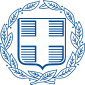 ΕΛΛΗΝΙΚΗ ΔΗΜΟΚΡΑΤΙΑΝΟΜΟΣ ΜΕΣΣΗΝΙΑΣΔΗΜΟΣ ΤΡΙΦΥΛΙΑΣΔιεύθυνση Διοικητικών Υπηρεσιών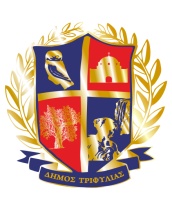 ΠΡΟΣ:Τον κ. Δήμαρχο Τριφυλίας Ν. ΜεσσηνίαςΔιεύθυνση Τηλ.: Email: Ιστοσελίδα: Δημαρχείου 2 Κυπαρισσίας 24500 27613 60723dimtrifylias@gmail.comwww.dimostrifylias.grΠΡΟΣ:Τον κ. Δήμαρχο Τριφυλίας Ν. ΜεσσηνίαςΟΗΕπώνυμο ΌνομαΕπάγγελμα Θρήσκευμα & δόγμαΥπηκοότητα Τόπος γέννησηςΗμερ/νία και χρον/γία  γενν.Δ/νση Κατοικίας (προ του γάμου)Δήμος ή κοινότητα / ΝομόςΧώρα εξωτερικούΔημότης Δήμου ή Κοινότητας /ΝομόςΌνομα & επώνυμο πατέραΌνομα & επώνυμο μητέρας       ΑΦΜ      ΑΜΚΑ Φορέας ΑσφάλισηςΟικογ. κατάσταση προ του γάμου Άγαμος    Χήρος    Διαζ/νος Άγαμη    Χήρα   Διαζ/ηΒαθμός γάμου ( 1ος, 2ος, 3ος)ΕκπαίδευσηΔημοτικό  Γυμνάσιο Λύκειο ΑΕΙ Δημοτικό  Γυμνάσιο Λύκειο ΑΕΙ Τηλέφωνο επικοινωνίας 